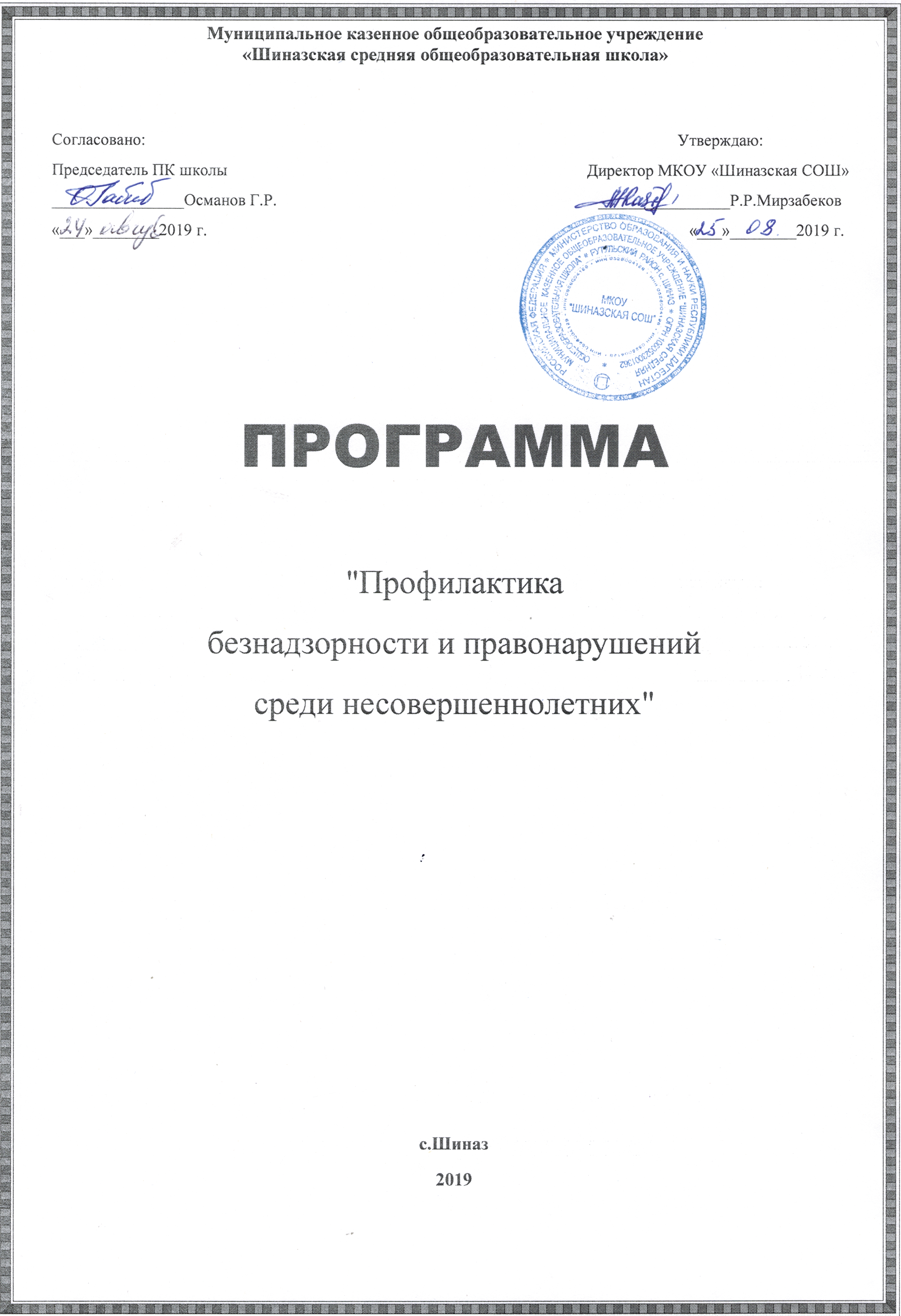 ПРОГРАММА"Профилактика безнадзорности и правонарушений среди несовершеннолетних"Разделы: Социальная педагогикаКлассы: 5, 6, 7, 8, 9, 10, 11Ключевые слова: проектная деятельность, подростки, несовершеннолетние , правонарушение.Целевые группы: Учащиеся школы 1-11 классы, подростки «группы риска».Цель программы:Создание условий для решения профилактики безнадзорности и правонарушений детей и подростков, их социальной реабилитации в современном обществе.Коррекция девиантного поведения подростков «группы риска» с целью их адаптации в социуме.Задачи программы:Программа направлена на решение следующих задач:защиту прав и законных интересов детей и подростков;снижение подростковой преступности;предупреждение безнадзорности и беспризорности несовершеннолетних;обеспечение защиты прав и законных интересов детей, оставшихся без попечения родителей;социально-педагогическая реабилитация несовершеннолетних, находящихся в социально-опасном положении;профилактика алкоголизма и наркомании среди подростков;социально-психологическая помощь неблагополучным семьям;деятельности органов и учреждений системы профилактики безнадзорности и правонарушений несовершеннолетних;выявление и пресечение фактов вовлечения несовершеннолетних в совершение преступлений и антиобщественных действий;профилактика суицида среди подростков.Ожидаемые результаты: Реализация мероприятий, предусмотренных программой, позволит обеспечить создание условий для совершенствования существующей системы профилактики безнадзорности и правонарушений несовершеннолетних, снижение тенденции роста противоправных деяний, сокращение фактов безнадзорности, правонарушений, преступлений, совершенных учащимися образовательного учреждения, реализацию государственных гарантий прав граждан на получение ими основного общего образования.Пояснительная запискаОсновой разработки программы по профилактике безнадзорности, беспризорности и правонарушений несовершеннолетних является рост социальных отклонений в поведении детей, правонарушений , преступности среди несовершеннолетних, снижения моральных устоев в обществе. К причинам возникновения подобных явлений можно отнести следующие: крушение прежних идеалов, переориентация несовершеннолетних на новые, до конца не осознанные идеалы; педагогическая несостоятельность родителей и их низкий общеобразовательный уровень, с деформированными ценностными ориентациями; низкий материальный уровень жизни семьи, нерегулярные доходы, плохие жилищные условия, либо их полное отсутствие, переход от строгих централизованных форм государственной и общественной жизни к рыночным отношениям. Такая ситуация не может не сказаться на психологии, самосознании, поведении особенно несовершеннолетних, которые являются наименее защищенной категорией. Профилактика безнадзорности и правонарушений, несовершеннолетних давно уже признается основным направлением борьбы с преступностью. Особенно это важно, когда речь идет о профилактике преступлений несовершеннолетних. И роль школы здесь трудно переоценить. Одной из самых актуальных и социально значимых задач, стоящих перед нашим обществом сегодня, безусловно, является поиск путей снижения роста преступлений среди молодежи и повышенная эффективность их профилактики.Преступность молодеет и принимает устойчивый рецидивный характер. А такая криминализация молодежной среды лишает общество перспектив установления в скором будущем социального равновесия и благополучия.Решить эту проблему можно только комплексно, с привлечением всех сил общества. Однако, интеграция усилий общества может осуществиться лишь в рамках научно обоснованной, обеспеченной эффективными технологиями социально-педагогической системы воспитания личности несовершеннолетнего посредством последовательных педагогических и воспитательно-профилактических воздействий, обеспечивающих формирование личности с твердыми и правильными жизненными установками.Понятия, употребляемые в работе по профилактике безнадзорности и правонарушений несовершеннолетних.В соответствии с законодательством Российской Федерации в системе профилактики безнадзорности и правонарушений употребляются следующие основные понятия:Профилактика безнадзорности и правонарушений несовершеннолетних – система социальных, правовых, педагогических и иных мер, направленных на выявление и устранение причин и условий, способствующих безнадзорности, беспризорности, правонарушениям и антиобщественным действиям несовершеннолетних, осуществляемых в совокупности с индивидуальной профилактической работой с несовершеннолетними и семьями, находящимися в социально опасном положении.Правонарушение - родовое понятие, означающее любое деяние, нарушающее какие-либо нормы права, и представляет собой юридический факт, предусматривающий противоправное виновное деяние, совершенное умышленно либо по неосторожности. За правонарушение законом предусматривается соответственно гражданская, административная, дисциплинарная и уголовная ответственность.Понятие делинквентное поведение (от лат. delinguens – совершающий поступок) определяет – противоправные, противозаконные и преступные поступки, влекущие за собой административную или уголовную ответственность: кражи, хулиганские действия, нанесение тяжких телесных повреждений, изнасилование и т.п.В зарубежных классификациях это понятие также применяется для обозначения поведения несовершеннолетних правонарушителей.Аддиктивное поведение – это употребление различных одурманивающих веществ (включая алкоголь и курение табака), изменяющих психическое состояние до того, как от них сформируется зависимость. Это еще не болезнь, а нарушение поведения.Аутоагрессивное поведение – это поступки, направленные на самого себя и связанные с психическими заболеваниями или сильными душевными расстройствами. Наиболее опасными из этих поступков – являются попытки суицида.Асоциальное поведение трудных подростков – выражается в неправильном отношении ребенка к школе, учителям, в отрицательных интересах, в устойчивом влечении к неорганизованному досугу, к ярким впечатлениям улицы, к азарту, зрелищам и стремлении удовлетворить их любыми средствами, не подчиняясь школьному режиму и общим правилам, с демонстративным нарушением их, в склонности дезорганизовать общую работу, проявлять дерзость, грубость, циничные выходки.Федеральный закон от 24 июня 1999 г. N 120-ФЗ "Об основах системы профилактики безнадзорности и правонарушений несовершеннолетних" ввел еще несколько понятий в рассматриваемой сфере:несовершеннолетний - лицо, не достигшее возраста восемнадцати лет;безнадзорный - несовершеннолетний, контроль за поведением которого отсутствует вследствие неисполнения или ненадлежащего исполнения обязанностей по его воспитанию, обучению и (или)содержанию со стороны родителей или законных представителей либо должностных лиц;несовершеннолетний, находящийся в социально опасном положении, - лицо в возрасте до восемнадцати лет, которое вследствие безнадзорности илибеспризорности находится в обстановке, представляющей опасность для его жизни или здоровья либо не отвечающей требованиям к его воспитанию или содержанию, либо совершает правонарушение или антиобщественные действия;семья, находящаяся в социально опасном положении, - семья, имеющая детей, находящихся в социально опасном положении, а также семья, где родители или законные представители несовершеннолетних не исполняют своих обязанностей по их воспитанию, обучению и (или) содержанию и (или) отрицательно влияют на их поведение либо жестоко обращаются с ними;индивидуальная профилактическая работа - деятельность по своевременному выявлению несовершеннолетних и семей, находящихся в социально опасном положении, а также по их социально-педагогической реабилитации и (или) предупреждению совершения ими правонарушений и антиобщественных действий.Основные законодательные и нормативно-правовые акты по профилактике безнадзорности и правонарушений несовершеннолетних:Конвенция о правах ребенкаКонституция Российской ФедерацииЗаконы Российской Федерации: №124-ФЗ№ 124-ФЗ  от 24.07.1998 «Об основных гарантиях прав ребенка в Российской Федерации» от 24.06.1999г. №120-ФЗ«Об основах системы профилактики безнадзорности и правонарушений несовершеннолетних»«О внесении изменений и дополнений в Федеральный закон «Об основах системы профилактики безнадзорности и правонарушений несовершеннолетних» и другие законодательные - 2.01.2000г. №32-ФЗ
«О внесении дополнений в статью 123 Семейного кодекса Российской Федерации» - 27.06.1998г. №94-ФЗ «О внесении изменений и дополнений в Семейный кодекс Российской Федерации» от 8.02.1998г. №17-ФЗ «О внесении изменений и дополнения в ст.8 Федерального Закона «О дополнительных гарантиях по социальной защите детей-сирот и детей, оставшихся без попечения родителей» - 21.12.1996г. №159-ФЗ«О дополнительных гарантиях по социальной защите детей-сирот и детей, оставшихся без попечения родителей»Постановление Правительства Российской Федерации от 25 апреля 1995 г. N 420 "Об утверждении Типового положения о специальном учебно-воспитательном учреждении для детей и подростков с девиантным поведением";законы и нормативные правовые акты субъектов Российской Федерации;ведомственные и межведомственные нормативные правовые документы;Нормативные правовые документы окружных органов управления образованием и администрации образовательных учреждений;Устав МКОУ «Шиназская СОШ»;Локальный акт «Положение о порядке постановки на внутришкольный учет и снятие с учета»;Локальный акт «Положение о Совете профилактики правонарушений и безнадзорности»;Локальный акт «Положение об образовательной программе дополнительного образования;Программа психолого-социального сопровождения учащихся группы « риска», детей-сирот и учащихся с ОВЗ.Направления деятельности в рамках организации1. Исследовательская работа:комплекс мероприятий, направленных на изучение личности ребенка, отслеживание влияний социума:наблюдение, анкетирование, собеседование;мониторинговое исследование;анализ и принятие решений (планирование).2. Профилактическая коррекционно-развивающая работа.3. Просветительская работа:консультации,беседы,лекции,привлечение специалистов,наглядная агитация.4. Приоритеты:создание в школе необходимых условий для успешного обучения и воспитания обучающихся;охранно-защитная деятельность;предупреждение правонарушений и отклоняющегося поведения обучающихся, негативного семейного воспитания;пропаганда здорового образа жизни.5. Работа в школьном коллективе обучающихся:проведение мероприятий по предупреждению правонарушений;с неблагополучными обучающимися по корректированию отклоняющегося поведения и изменению воспитательной среды;индивидуальная работа, помощь обучающимся по устранению проблем школьной жизни.6. Работа с родителями:изучение особенностей, интересов и потребностей семей;профилактика и коррекция негативной воспитательной среды в семье;помощь в преодолении негативных явлений в семье;распространение положительного опыта.7. Взаимодействие с учреждениями и службами. Работа в социуме:использование других учреждений для организации профилактической деятельности;сотрудничество с субъектами профилактики для оказания компетентной помощи детям и семьям;организация каникулярного отдыха, полноценного досуга детей, временное трудоустройство подростков.8. Методическая работа: Выступления на ШМО, педагогических советах, родительских лекториях, участие в городских, семинарах данного направления.Критерии отслеживания эффективности программыОтслеживание эффективности всей программыпоявление у подростков устойчивых интересов;положительная динамика изменения количества подростков, состоящих на учѐте в ОДН, КДН и ЗП;уменьшение количества детей «группы риска»уменьшение количества причин, по которым дети попадают в «группу риска».Отслеживание эффективности каждого проводимого мероприятия программыпроведение анкетирования, опросов участников (учащихся, родителей) с целью отслеживания эффективности, проводимых мероприятий, динамики осознания проблемы и отношения к ней, уровня и степени добровольной вовлечѐнности родителей и учащихся в мероприятия.Конечный результат реализации программыПоложительная динамика состояния преступности, преодоление тенденции роста числа правонарушений несовершеннолетних ,создание условий для обеспечения защиты их прав, социальной реабилитации и адаптации в обществе, стабилизация числа беспризорных детей и подростков.Содержание программыПрограмма содержит 4 блока.1. Организационная работа направлена на разработку и осуществление комплекса мероприятий по профилактике правонарушений, алкоголизма, наркомании, токсикомании, осуществление систематической работы с картотекой учащихся «группы риска».2. Диагностическая работа предполагает создание банка данных об образе жизни семей учащихся, о положении детей в системе внутрисемейных отношений, выявление негативных привычек подростков, взаимоотношений подростков с учащимися и педагогами школы, организацию мониторинга уровня конфликтности.3. Профилактическая работа со школьниками включает предупредительно-профилактическую деятельность и индивидуальную работу с подростками с девиантным поведением. Предупредительно-профилактическая деятельность осуществляется через систему классных часов, общешкольных мероприятий, с помощью индивидуальных бесед. Она способствует формированию у учащихся представлений об адекватном поведении, о здоровой, несклонной к правонарушениям личности.Предупредительно-профилактическое направление включает в себя следующие аспекты:Проведение «Дня профилактики» совместно с заинтересованными ведомствами. Занятия совместно с ОДН ОВД проводятся систематически. Планируются в начальной школе (1-4 кл.) по 1 занятию в каждом классе, в средней (5-9 кл.) и старшей (10-11 кл.) – по 2 занятия в год. Так же запланированы занятия совместно с ГИБДД, начиная с первого класса. Курс предусматривает проведение 1 занятия в каждом классе. Занятия совместно с Госпожнадзором запланированы с первого класса по 1 занятию в год в каждом классе. Правовой всеобуч учащихся предполагает проведение занятий с учащимися, начиная с пятого класса, по 1мероприятию в год, а в среднем (5-8) – по 2 занятия.Беседы по пропаганде ЗОЖ будут проводиться  с 1 класса по 4 класс – по 2 занятия, а с 5 по 9 – по 2 занятия в год. Планируются беседы со специалистами Института здоровья и гигиены, наркологом, психологами и др. специалистами.Организация досуговой деятельности учащихся «группы риска».4. Профилактическая работа с родителями предусматривает установление неиспользованного резерва семейного воспитания, нахождение путей оптимального педагогического взаимодействия школы и семьи, включение семьи в воспитательный процесс через систему родительских собраний, общешкольных мероприятий с детьми и родителями.Этапы реализации ПрограммыI этап. Подготовительный2019-2020 учебный год– совершенствование нормативно-правовой базы;– определение стратегии и тактики деятельности;– укрепление межведомственного сотрудничества;– обобщение имеющегося опыта работы, ориентированного на профилактику правонарушений;– разработки методик и проведение в школе социологического исследования детей, учителей, родителей, направленной на профилактику правонарушений;– поиск форм и методов вовлечения учащихся во внеурочную деятельность;– создание службы социально- психологического сопровождения деятель.II этап. Внедрение2020-2021 учебный год– оказание социальной и психолого-педагогической поддержки детям, попавшим в трудную жизненную ситуацию;– использование в учебно-воспитательном процессе школы приемы и методы, обеспечивающие развитие у ребенка активного жизненного стиля поведения.III этап. Отслеживание и анализ результатов2021-2022 учебный год– соотношение результатов реализации программы с поставленными целями и задачами– определение перспектив развития школы в этом направлении.Муниципальное казенное общеобразовательное учреждение  «Шиназская средняя общеобразовательная школа»Утверждаю:Директор МКОУ «Шиназская СОШ»________________Р.Р.Мирзабеков «___»________2019 г. ПЛАНрабты МКОУ «Шиназская СОШ»  « Профилактика безнадзорности и правонарушений среди несовершеннолетних» на 2019-2020 учебный год.с.Шиназ2019ПЛАНрабты МКОУ «Шиназская СОШ»  « Профилактике безнадзорности и правонарушений среди несовершеннолетних» на 2019-2020 учебный год.Организационные мероприятия Организация контроля и мониторинга ситуации, складывающейся в сфере профилактикибезнадзорности правонарушений несовершеннолетних Создание условий для профилактики детской безнадзорности, эффективной реабилитации и адаптации детей, находящихся в социально-опасном положении Работа с социально-неблагополучными семьями Работа с детьми группы «риска»Профилактические недели1. Неделя профилактики безнадзорности, беспризорности и правонарушений «Высокая ответственность».2. Неделя употребления алкоголя «Будущее в моих руках».3. Неделя профилактики экстремизма «Единство многообразия».4. Неделя правовых знаний.5. Неделя профилактики интернет-зависимости.6. Неделя профилактики употребления ПАВ «Независимое детство».7. Неделя профилактики употребления табачных изделий «Мы за чистые легкие».Тематика бесед с учащимися, совместно с ОДН:1 класс:1. Ты один остался дома. Общение на улице с незнакомыми людьми.2 класс:1. Как не стать жертвой преступления. Незнакомые подозрительные предметы на улице.3 класс:1. Пребывание школьника на улице в вечернее время.4 класс:1. Ответственность несовершеннолетнего за кражи и мелкие хищения.5 класс:1. Мелкое хулиганство, ответственность.2. Драка, нецензурные выражения – наказуемые деяния.6 класс:1. Ответственность за нарушение правил поведения в школе и на уроке.2. Цивилизованно решаем конфликты.7 класс:1. Ответственность за порчу имущества.2. Время пребывания на улице в вечерние часы подростков.8 класс:1. Административная ответственность несовершеннолетнего. Материальная ответственность подростка.2. Терроризм. Ответственность за заведомо ложные сообщения.9 класс:1. Ответственность несовершеннолетних за правонарушения в сфере общественной нравственности.2. «Неформалы – кто они?».10 класс:1. Уголовная ответственность подростка.2. Юридическая ответственность за приѐм ПАВ.11 класс:1. Соучастие в преступных группах, сокрытие преступления.2. Нормативно-правовая база России.Тематика бесед с учащимися, совместно с ГИБДД:1 класс:1. Мой маршрут от дома до школы. Правила поведения в каникулы.2 класс:1. Для чего нужно знать и выполнять правила дорожного движения. Опасные ситуации на дорогах и тротуарах.3 класс:1. Зачем машины оборудуют звуковыми сигналами? Работа регулировщика.4 класс:1. Виды транспорта. Железная дорога – зона повышенной опасности.5 класс:1. Знаки для пешеходов и водителей. Безопасность в общественном транспорте.6 класс:1. Дорожная разметка. Дорожные знаки.7 класс:1. Поведение около ж/д путей. Правила движения на велосипеде.8 класс:1. Оказание первой медицинской помощи при ушибах и вывихах. Водитель и его возраст.9 класс:1. Чрезвычайная ситуация. Экстремальная ситуация. Правила поведения. Ж/д транспорт. Сигналы тревоги на ж/д переезде.10 класс:1. Что должен знать водитель мопеда, мотоцикла, водитель машины?11 класс:1. Автомагистраль. Дороги в большом городе. Где в нашем городе можно обучиться вождению.Тематика бесед по противопожарной безопасности:1 класс:1. Иногда достаточно одной спички. К чему приводит детская шалость с огнѐм.2 класс:1. Причины возникновения пожаров. Куда звонить во время пожара.3 класс:1. Признаки пожара. Как безопасно украсить новогоднюю ѐлку?4 класс:1. Как вести себя во время пожара. Электроприборы. Правила эксплуатации.5 класс:1. Лесные пожары. Правила поведения в лесу.6 класс:1. Детская шалость с огнѐм и последствия. Неисправные бытовые приборы как одна из причин возникновения пожаров.7 класс:1. Газ. Эксплуатация газовых плит. Как правильно потушить костѐр.8 класс:1. Система оповещения во время чрезвычайных ситуаций. Правила поведения во время эвакуации.9 класс:1. Первая медицинская помощь при ожогах. Какие материалы с точки зрения противопожарной безопасности лучше использовать для ремонта дома.10 класс:1. Не затушенная сигарета – одна из причин возникновения пожара. Статистика показывает…11 класс:1. Организация работы по противопожарной безопасности в России. Организация работы по противопожарной безопасности в странах мира.Тематика бесед по правовому всеобучу:5 класс:1. Права и обязанности школьника.6 класс:1. Правила учащихся школы.7 класс:1. Устав школы.8 класс:1. Я – гражданин России.9 класс:1. Конвенция ООН о правах ребѐнка.10 класс:
1. Конституция РФ – основной закон страны.2. Гражданский и трудовой кодекс РФ.11 класс:1. Кодекс об административных правонарушениях.2. Уголовный и другие кодексы РФ.Профилактическая работа с родителями:1. Выбор родительского комитета в классах. «День открытых дверей» для родителей.2. Привлечение родителей к проведению внеклассных мероприятий.3. Привлечение родителей к осуществлению правопорядка во время проведения культурно-массовых мероприятий.4. Выявление социально-неблагополучных, малообеспеченных, многодетных семей и постановка их на внутришкольный контроль.5.  Проведение родительского всеобуча:1) Права и обязанности семьи.2) Права, обязанности и ответственность родителей.3) Нравственные уроки семьи – нравственные законы жизни.4) Права и обязанности ребѐнка в семье, в школе, в социуме.5) Причина детских суицидов.№  МероприятияКлассыСрокиОтветственные1.Составление плана по профилактике правонарушений, беспризорности и безнадзорности несовершеннолетних1-11сентябрьЗам директора по ВР2.Составление социальных паспортов классов1-11сентябрьКлассные руководители3.Изучение досуга несовершеннолетних, состоящих на ВШУ. Обеспечение указанной категории  н/л в занятия1-11октябрьКлассные руководители, психолог4.Проведение Советов профилактикиВ течении годаСтаршая пионервожатая5.Организация и проведение мероприятий по правовому воспитанию1-11В течении годаПсихолог, кл.рук., инспектор ОДН, специалисты6.Изучение государственных и международных документов по правам человека, Конвенции по правам ребенка1-11В течении годаСоциальный педагог, кл.рук.1.Совершенствование системы мониторинга и анализа состояния преступности и правонарушений, выявление причин и условий способствующих совершению преступлений среди н/лпостоянноПсихолог, кл.рук., организатор2.Проведение тестирования по методикам
1.«Социометрический метод»;
2.«Исследования стратегий поведения в конфликтной ситуации»,
3.«Уровень комфортности»Сентябрь, декабрь, мартПсихологкл. рук.3.Продолжать формирование и корректировку банка данных и своевременное его пополнение на учащихся, находящихся в социально опасном положении и нуждающихся в государственной поддержке1-11постоянноорганизатор, кл.рук.4.Проведение рейдов по проверке неблагополучных семей1-11постоянноорганизатор5.Проведение мониторинга по уровню конфликтности в школьной среде5-8Октябрь, апрельпсхилог, кл.рук.6.Анализ занятости учащихся (в т.ч. «группы риска») в кружках, спортивных секциях1-11 Апрель, майорганизатор7.Проведение мониторинга по уровню правовых знаний5-10Ноябрь, майСоциальный педагог, кл.рук.1.Осуществлять контроль посещаемости занятий, текущей успеваемости, занятости в кружках, секциях уч-ся1-11постоянно Организатор, кл.рук.2.Привлечение детей «группы риска» к классным и общешкольным мероприятиям1-11постоянноПсихолог, кл.рук.3.Организация и контроль летнего отдыха учащихся из «группы риска» и «трудных семей»1-11постоянноорганизатор, кл.рук.4.Совершенствование работы с родителями из неблагополучных семей1-11постоянноПсихолог, кл.рук.1.Заполнение карточек учета социально-неблагополучных семейВ течение годаПсихолог2.Индивидуальные собеседования ,консультации с родителями по проблемам воспитания в семьепостояннопсихолог3.Психологическая помощь семьям, решившим изменить свой образ жизни кл.рук-ли, психолог4.Контрольное обследование социально-неблагополучных семейПо мере необходимостиПсихолог, кл.рук.1.Разработка положения о ВШУ. Составление картотеки и сводных таблиц на детей «группы риска»сентябрьПсихолог2.Вовлечение детей «группы риска»в кружки, секции ОУ. Контроль посещаемости кружков и секций.постоянноПсихолог3.Выявление фактов конфликтов среди учащихся и решение проблемы школьной дезадаптациипостоянноПсихолог
Кл.рук.4.Охват организованным отдыхом подростков «группы риска» в каникулярное время и интересным содержательным досугом в течение всего годапостоянноПсихолог
Кл.рук.1.Формирование информационной базы о семьях и детях, находящихся в социально-опасном положенииВ течении годаПсихолог2.Участие в операциях «Подросток», «Игла» и пр.В течении годаПсихолог3.Встречи представителей правоохранительных органов с подросткамиПо плануПсихолог4.Правовые неделиПо плануПсихолог, кл.рук.5.Оформление информационного стенда «Профилактика правонарушений»постоянноПсихолог